
Jean A. Chalmers Fund for the Crafts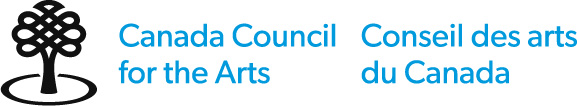 Identification formThe information that you provide on the identification form will not be submitted to the assessment committee.Identification of applicantChoose one: I am applying as an  individual or  organizationLegal name	  Ms.    Mr.    OtherAlias (if applicable) Title (if applicable)  Name of organization (if applicable)Complete address Primary telephone	Secondary telephoneEmail	WebsiteI prefer to communicate with the Canada Council in:    English     French Declaration To be eligible, you must confirm your agreement with all of the following statements:I am a Canadian citizen or have permanent resident status, as defined by Immigration, Refugees and Citizenship Canada.I will act as the only representative of the organization, and I will keep the other participants informed of the contents and outcome of this application (if applicable).I have carefully read the eligibility criteria for this prize, which are described in the application guidelines, and I meet (or the organization I represent meets) these criteria.I understand that I am responsible for informing myself about and following any and all applicable ethical and legal responsibilities and/or appropriate protocols related to linguistic or cultural intellectual property.I commit to provide safe working conditions and to foster a workplace free from discrimination, harassment and sexual misconduct (if applicable). I confirm that I (or my organization) abide(s) by all applicable municipal, provincial or territorial employment legislation, including, but not limited to that relating to employment standards, occupational health and safety, and human rights.I understand that I cannot receive prize money until all overdue final reports for Canada Council grants and prizes have been submitted and approved.I accept the conditions of this prize and agree to accept the Canada Council’s decision.I am aware that the Canada Council is subject to the Access to Information Act and Privacy Act. I am authorized to sign this application on behalf of our organization (if applicable).  I confirm that:I agree with the statements above.The statements in my application are complete and accurate, to the best of my knowledge.Name	DateAccess Support (if applicable)Applicants who are Deaf, have disabilities or are living with mental illness may apply for additional funds to cover expenses for specific services and supports which are required to carry out the proposed eligible activities.  Access support funds are separate from grant funds. Do not include the total amount requested above within your budget for the proposed activities. Total access support amount requestedThis amount must match the sum of the amounts requested in the description and cost breakdown below.$If successful, you might not be awarded the full amount requested.Description and cost breakdownDescribe in detail the required services and supports and provide the cost breakdown. The description should include as much detail as possible and describe why the supports and/or services are required to carry out your activities.Personal information collected on this form will be stored in the Personal Information Bank for the appropriate program 
CC ART 202. Protected when completed. Required documents and support materialThe information that you provide from this point onward will be submitted to the peer assessment committee.Required documentsProject description (1000 words maximum)The project description must relate to the assessment criteria in the guidelines. If your proposed activity touches upon Indigenous traditional knowledge, linguistic or cultural intellectual property, please describe your relationship to this content and how appropriate protocols are/will be observed or addressed.Profile of organization (if applicable, 500 words maximum)Include:your organization’s mandate main goals or artistic objectivesbrief history – include date established and principal events or main accomplishmentsorganizational structure type of incorporationnames and titles of key personnelnumber of employeescorporate affiliations geographic location and community servedrole of the organization within the arts communitydistribution network and other relevant information (optional)List of project collaborators (if applicable, 3 pages maximum)List the professionals who will be collaborators on the project. They may include staff, guest curators, artists, writers, editors and researchers. Include:a brief description of their previous worktheir anticipated role in the proposed activityA curriculum vitae for all collaborators (3 pages each maximum)Curriculum vitae of applicant (3 pages maximum)A budget (see application form) with any available quotesInclude quotes for pre-publication costs, writers’ fees, reproduction rights, photography, translation, design and layoutExcerpts from catalogues or publications and/or writing samples (if applicable)Excerpts from recent catalogues or other publications published by the applicant (2 maximum)Recently published writing samples by curators and other writers (2 per author maximum) Organization’s current program of activityInstructions Identify your written material clearly.Text files must be in .pdf, .doc or .docx, .txt or .rtf format.Do not use punctuation, spaces, special characters, or more than 45 characters in your file names.Support materialThe support material you submit will be retained with your application until deleted as per Canada Council’s Retention Policy.Assessment committee members are instructed to view as much material as they need in order to make an informed decision; generally, this is up to 10 minutes.Digital images (if applicable, 20 maximum)File names must be in the following format:01initialsyeartitle.jpg (image number, applicant’s initials, year of the work, title of the work). The image numbers must correspond to the ones in the “Description of digital images” table below.Images files must be:JPEG (.jpg, .jpeg) formatRGB colour modeno larger than 1.5 MBInstructions If you wish to submit your images by URL, links must go directly to your support material and should not require further navigation or a file to be downloaded. URLs must be accessible throughout the assessment process. The Canada Council does not take responsibility for links that do not work. Do not use punctuation, spaces, special characters, or more than 45 characters in your file names.Test your material before you submit it to ensure that it is formatted correctly. It is your responsibility to ensure that all material reaches the Canada Council intact and in a readable format.We do not accept compressed files such as .zip, .rar, .7zip etc., htm, or .html or executable files such as .exe, .com etc., or file sharing services such as Google Drive, WeTransfer and Dropbox.If you wish to present your audiovisual support material in any other format, check with the program officer before the deadline date to see if it can be accommodated.Jean A. Chalmers Fund for the CraftsApplication FormIdentification of applicantName of applicant or contact personName of organization (if applicable)City and province / territoryDescription of the fund requestProject type   Research and Policy Development Assistance      Special Project Assistance (organizations only) Pre-publication Assistance (organizations only)Amount requested (round to the nearest hundred) $Project title (15 words maximum)Brief project description (30 words maximum) Project start date: (day/month/year)	End date: (day/month/year)BudgetProvide budget details for your project. Total expenses must equal total revenues.Description of digital imagesComplete the following table for the digital images you are submitting.  ChecklistUse this checklist to confirm that you have completed all relevant sections of the form and have included all required support material. 	Identification form (confidential)Identification of applicantDeclaration 	Application form Identification of applicantDescription of the fund requestBudgetDescription of digital images	Required documents (as applicable)Project description (1000 words maximum)Organization profile (if applicable, 500 words maximum)List of project collaborators (3 pages maximum)A Curriculum vitae for all collaborators (3 pages each maximum)Curriculum vitae of applicant (3 pages maximum)Excerpts from recent catalogues or other publications published by the applicant (2 maximum) Recently published writing samples by curators and other writers (2 per author maximum) Organization’s current program of activityQuotes for pre-publication costs, including reproduction rights, writers’ fees, photography, translation, design and layout	Support material (if applicable)Digital images (20 maximum)Send your completed application form, required documents and support material as 1 email on or before the deadline by 11:59 pm (local time) to chalmers-prizes@canadacouncil.ca.The maximum file size including attachments is 25 MB.If you do not receive a confirmation email within 3 business days, please contact us.Incomplete or late applications will not be assessed.PROTECTED B (when completed) PIB CC PPU 020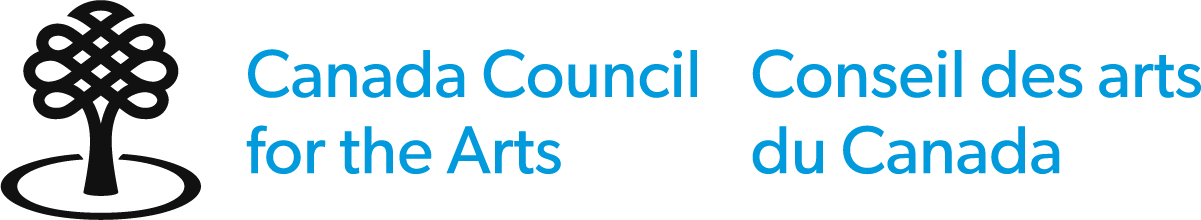 Self-Identification (optional)The Canada Council encourages you to complete this voluntary self-identification form to help determine whether our programs and services are reaching a diverse range of Canadian artists. The Canada Council aims to support a vital and diverse arts ecology that enriches the lives of Canadians, and equity is a critical means to achieve this. All citizens deserve to benefit from a vibrant, accessible and pluralistic arts sector, in which all creative expressions have the same chance to flourish. Anyone applying to the Canada Council, participating on a peer assessment committee, being nominated or accepting a prize is invited to complete this form. Completion of this form is entirely voluntary. The information that you provide will not be used to assess your application.The Canada Council may use the information collected to increase equity of access to grants and other opportunities, and to ensure that these opportunities reach groups which represent Canada’s diverse artistic community. This information may also be used to evaluate the outreach efforts of the Canada Council and for other research purposes. Please complete this revised form even if you have provided self-ID information in the past. Please do not complete this form if you are already registered with the Canada Council Portal. 
In that case, you have already had the opportunity to answer our questions.NameYear of birthWe use this information to better understand generational representation within our programs. Place of birth, citizenship, and immigrationWe use this information to better understand the geographical diversity within our programs.Place of birth Canada  Outside Canada If you were not born in Canada, please specify your country of birthHome“Home” refers to a place where you have roots, knowledge, and connection.Home province/territory/state or other region City, town, hamlet, First Nation or Inuit community, Métis Settlement or other place Citizenship and immigration status Please select your status as defined by Immigration, Refugees and Citizenship Canada  Canadian citizen	 Permanent resident	 Non-residentIf you were not born in Canada, please indicate the year you first arrived in Canada GenderThis information is used to inform our understanding of the experiences of applicants and peers from gender diverse communities with our programs.Please select all that apply: Trans	 Woman	 Man	 Non-binary	 Two-spirit Genderqueer	 Agender	 Or, please specify Sexual orientationWe use this information to better understand sexual diversity within our programs.Please select all that apply: Heterosexual	 Two-spirit	 Lesbian	 Gay	 Bisexual Pansexual	 Queer	 Questioning	 Asexual	 Or, please specify Linguistic diversityWe use this information to better understand linguistic diversity within our programs.First languageOfficial-language minority communitiesOfficial language minority communities are groups of people whose first language or chosen official language is not the majority language in their province or territory—in other words, Anglophones in Quebec and Francophones outside of Quebec.Select the option below if you identify as a member of an official language minority community Anglophone official-language minority (e.g., English speaker in Quebec) Francophone official-language minority (e.g., French speaker outside Quebec.) LanguagesSelect all the language(s) you have learned and still understand:	English	 French	anishinaabemowin / Ojibwe  	  anishininiimowin / Oji-Cree  	  Dene    Innu-aimun   	  Inuktitut	  Nêhiyawêwin / Cree  	Other Indigenous languages, (please specify): 	Arabic	  Cantonese	  Punjabi (Panjabi)  	  Mandarin  Spanish	  Tagalog (Pilipino, Filipino) 	Other languages (please specify) 	ASL (American Sign Language)	  ISL (Indigenous Sign Languages)  	LSQ (Langue des signes québécoise)	Other sign languages (please specify) Deaf and disabilityWe use this information to better understand the participation of people who are Deaf and/or have disabilities in our programs.Please indicate if you identify as a person who:	is Deaf, partially deaf, hard of hearing	has a disability (e.g., blindness, visual impairment, physical impairment, reduced mobility, learning disability, intellectual impairment, living with a mental or chronic illness)  First Nations, Inuit and MétisWe use this information to better understand the participation of Indigenous Peoples in our programs.The Council supports Indigenous arts and cultures in the spirit of self-determination and is opposed to appropriation. This means that the cultural and artistic practices of Indigenous Peoples must remain in the control of their communities.Please indicate if you identify as belonging to one of the following Indigenous Peoples in Canada: First Nations	  Inuit	  MétisFirst Nations, Inuit and Métis persons may also describe their Indigenous identity in their own words:In the next section, you can also describe your racial and ethnic identity or select any other identities that apply.Racial and ethnic identityWe use this information to better understand racial and ethnic diversity within our programs. Please describe your racial and ethnic identity in your own words.To help us compare applicant and peer assessor demographics with the general population, please select all that apply:	Black, Caribbean (e.g., Jamaican, Haitian, Trinidadian/Tobagonian)  	Black, African (e.g., Nigerian, Ethiopian, Congolese)  	Black, not listed above  	North African (e.g., Egyptian, Moroccan, Algerian)  	South Asian (e.g., Indian, Pakistani, Sri Lankan, Indo-Caribbean)  	East Asian (e.g., Chinese, Korean, Japanese, Taiwanese)  	Southeast Asian (e.g., Filipinx, Vietnamese, Cambodian)  	Pacific Islander (e.g., Samoan, Fijian, Native Hawaiian)  	West or Central Asian (e.g., Iranian, Lebanese, Afghan)  	Latin American or Latinx (e.g., Colombian, Salvadoran, Peruvian)  	Indigenous outside of Canada (e.g., Māori, Sámi, Maasai, Maya)  	Mixed race or ethnicity, including one or more of the identities listed above  	White (e.g., English, French, Swedish)  	Another racial or ethnic identity  Agreement to provide personal informationConsent to share informationSelect one of the options below:	I consent to have the Canada Council for the Arts share my information with other Canadian government departments, organizations and contractors with whom the Council has a data sharing agreement.	I do not consent to have the Canada Council for the Arts share my information with other Canadian government departments, organizations and contractors with whom the Council has a data sharing agreement. I confirm that I agree to the following:	I have provided the personal information in this form with the understanding that it will be used only for the purposes stated in this form and in the Canada Council's Privacy Notice.	The information I have provided is accurate and complete.Name	DateContact informationYou can request access to your information or to have corrections made to your information by contacting the ATIP coordinator: Access to Information and Privacy (ATIP) CoordinatorCanada Council for the Arts
150 Elgin Street, P.O. Box 1047
Ottawa ON K1P 5V8atip-aiprp@canadacouncil.ca | 1-800-263-5588 or 613-566-4414, ext. 4015 For people who are Deaf, hard of hearing or TTY users, please use your preferred MRS (Message Relay Service) or IP (Internet Protocol) service to contact us. The Canada Council also welcomes VRS (Video Relay Service) calls. For more information, please visit the VRS Canada website (http://srvcanadavrs.ca/en/)Personal information is stored in a series of Canada Council data banks described in Info Source.DescriptionCost breakdownWorkshop leaders will require sign language interpretation to communicate with me during the workshop. I will need to hire 2 interpreters for 3 hours at $80 per hour each 3x $80 x 2 = $480Travel expenses for interpreters (2 return bus tickets from Montreal to Ottawa at $75 each).$75 x 2 = $150Total request$630RevenuesConfirmedPendingCanada Council grants from other programs$$Federal grants (other than Canada Council)$$Provincial or territorial grants$$Municipal or regional grants$$Private or corporate donations$$Cost-sharing with other institutions (provide details)$$Registration fees$$Ticket sales$$Other (specify)$$Applicant contribution$$Amount requested (rounded to nearest hundred)$$Subtotal$$Total revenuesTotal revenues$$$$$$Expenses (choose one category)CostAmount requestedResearch and Policy Development$$Research and Policy Development$$Research and Policy Development$$Honoraria$$Meals and incidentals$$Transportation$$Accommodation$$Other (specify)Other (specify)Other (specify)$$Total expenses$$Special Project$$Special Project$$Special Project$$Honoraria$$Meals and incidentals$$Transportation$$Accommodation$$Equipment rental$$Facilities rental$$Conference supplies$$Printing$$Documentation$$Administration (telephone, internet, postage)$$Other (specify)$$Other (specify)$$Other (specify)$$Total expenses$$Pre-publication$$Pre-publication$$Pre-publication$$Honoraria$$Research and documentation$$Photography$$Copyright payments$$Graphic design$$Translation$$Other (specify)$$Other (specify)$$Other (specify)$$Total expenses$$NoArtist or artistsTitleMedium and dimensionsDate0102030405060708091011121314151617181920